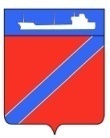 проектСОВЕТ ТУАПСИНСКОГО ГОРОДСКОГО ПОСЕЛЕНИЯ ТУАПСИНСКОГО РАЙОНАР Е Ш Е Н И Еот  __________года                                                      № _______город ТуапсеО досрочном прекращении полномочий депутатаСовета Туапсинского городского поселения Туапсинского района по многомандатному избирательному округу № 2 «Центр-1» Напсо Мурата Салимовича 	В соответствии со ст. 40 Федерального закона от 06 октября 2003 года № 131-ФЗ «Об общих принципах организации местного самоуправления в Российской Федерации»,  п. 6 ст. 25 Устава Туапсинского городского поселения Туапсинского района, на основании заявления о досрочном сложении с себя полномочий депутата Совета Туапсинского городского поселения Туапсинского района М. С. Напсо от 11 апреля 2022 года вх. № 6, Совет Туапсинского городского поселения Туапсинского района РЕШИЛ:Досрочно прекратить полномочия депутата Совета Туапсинского городского поселения Туапсинского района третьего созыва по многомандатному избирательному округу № 2 «Центр - 1» Напсо Мурата Салимовича  в связи с отставкой по собственному желаниюОпубликовать настоящее решение в средствах массовой информации и разместить на официальном сайте Совета Туапсинского городского поселения в информационно-телекоммуникационной сети «Интернет».         3.  Направить данное решение в Территориальную избирательную комиссию Туапсинская городская          4.      Настоящее решение вступает в силу со дня его принятия.Председатель СоветаТуапсинского городскогопоселения Туапсинского района                                                В.В. СтародубцевГлаваТуапсинского городскогопоселения Туапсинского района                                                С.В. Бондаренко